Что такое бешенство? 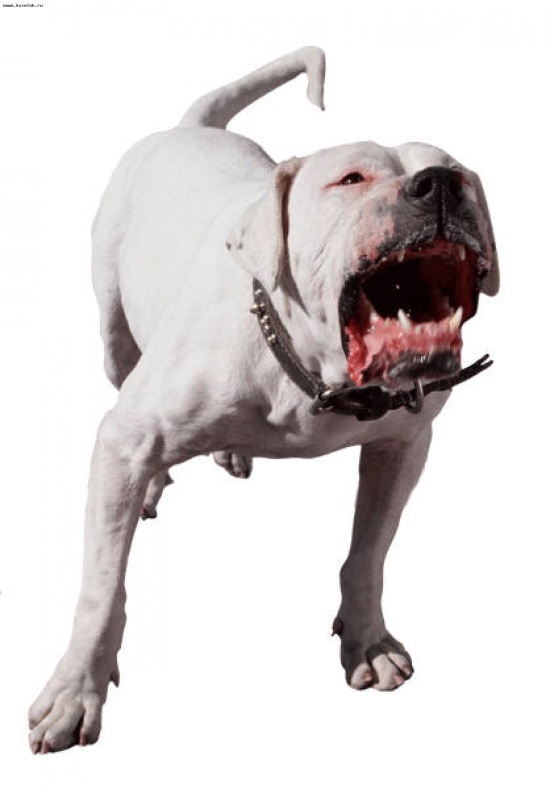 Бешенство — смертельное заболевание, которое почти не поддаётся лечению. Но своевременная профилактика успешно предотвращает болезнь. Как происходит заражение? Заражение происходит через слюну больных животных, главным образом при укусах, а также через ссадины, царапины, ослюнения кожных покровов, слизистую оболочку глаз, полости рта, носа и даже при соприкосновении с каким-либо предметом или одеждой, загрязненными слюной бешенного животного. Возможна передача вируса кровососущими насекомыми, можно заразиться и при снятии шкур животного.Как проявляется бешенство у животных? У собак болезнь может протекать в буйной или тихой (паралитической) форме. В первом случае наблюдается проявление беспокойства, желание укрыться в темном месте, снижение аппетита, поедание несъедобных предметов (камни, палки), хриплый лай, слюнотечение, агрессивность. Собака бросается на животных и людей, включая хозяина, и кусает их. Далее появляются судороги, развиваются параличи и животное погибает. При тихой форме бешенства развиваются параличи глотки и нижней челюсти, животное неспособно принимать корм, язык свисает, идет беспрерывное слюнотечение, отмечается слабость конечностей, далее наступает общий паралич и смерть. Агрессивности нет.У кошек симптомы во многом схожи, но в период буйства они агрессивнее собак, с особой злостью нападают на собак и человека, и их нападения почти всегда заканчиваются укусом.  При тихой форме больное животное забирается в дальние места (подвал, под диван) и остается там до смерти, однако при попытке его достать всё равно нападает на человека.Больные дикие животные, как правило, теряют страх перед человеком, приходят в населенные пункты и на дачные участки, сами идут на контакт, проявляют излишнее дружелюбие, но при этом могут нападать на животных и людей. Такое нехарактерное поведение - один из признаков бешенства. Знайте, если дикое животное не боится человека, не убегает от него, а наоборот приближается, значит, животное больное. Если вы пострадали от укуса животногоЕсли вы пострадали от укуса животного Тщательно промойте рану с мылом, чтобы смыть слюну животного, и немедленно обратитесь за медицинской помощью в ближайший травматологический пункт, так как успех вакцинопрофилактики бешенства сильно зависит от того, насколько быстро начато лечение.Желательно сообщить врачу внешний вид  животного, его  поведение, наличие ошейника, обстоятельства укуса. Затем следует провести курс прививок, назначенный врачом. Вопреки распространенному мнению о 40 уколах против бешенства, сейчас вводится всего 6 доз вакцины: в день обращения и на 3– 7– 14– 28– 90 дни после укуса. Один из важнейших признаков заболевания человека — водобоязнь с явлениями спазма глоточной мускулатуры только при виде воды и пищи, что делает невозможным выпить даже стакан воды. Не менее показателен симптом аэрофобии — мышечные судороги, возникающие при малейшем движении воздуха. Характерно и усиленное слюноотделение, у некоторых больных тонкая струйка слюны постоянно вытекает из угла рта. Вылечить нельзя, предупредить можно!Бешенство очень опасная болезнь, не проявляйте беспечность, обязательно прививайте ваших животных, берегите себя и своих близких!